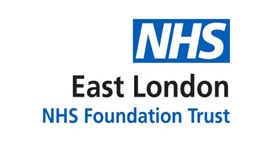 Clinical & Non Clinical Systems AccessRegistration and deregistration procedureVersion Control SummaryContentsPurposeRelationship with other Policies and ProceduresUser RegistrationUser de-registration - temporaryUser de-registration - permanentUser de-registration - staff leaving the TrustChange of Access rightsStandards and timeframesAuditLocal system proceduresAccess to shared drivesAppendix 1:	List of systems at February 2020IntroductionThis procedure provides guidance to System Administrators, staff and managers to assist in the management of system users for allowing legitimate and appropriate access to systems, based on the principle of 'need to know'. It ensures that the access rights remain appropriate over time and that users are de-registered when access is no longer required, or the user leaves the trust, or other associated organisations.This procedure is designed to ensure that sensitive and confidential information that is held on electronic systems is protected from inappropriate, illegitimate or unauthorised access, modification or disclosure.  Sensitive and confidential information includes patient information, personal information, commercial and corporate information.Administrators and users should refer to systems operational manuals, and local system specific procedures for technical advice on how to register new users, allocate the agreed access and system roles and delete users.This procedure applies to all electronic systems - both patient record systems and corporate systems. Legitimate access is the responsibility of all system administrators. System administrators should run regular reports to identify and manage system users.It is the responsibility of all staff to pro-actively bring to the attention of the system administrator any suspected, potential or real incident of inappropriate or illegitimate access. Incidents should be reported using the Incident Reporting Procedure.Relationship with other policies and proceduresThis procedure ensures compliance with national requirements for Information Governance on access to systems.This procedure is one of a number of procedures which support the Trust’s Information Governance and IM&T Security Policy. User RegistrationIt is the responsibility of users toLog a job on the IT Service desk Portal, requesting access to the relevant system.Each request must be properly authorised by the user's line manager.Each request must identify the work role of the user in order to inform the appropriate access to the electronic record/system.In case of doubt about the appropriate access or system role the system administrator must refer to the user's line manager.Never share passwords or smartcards.It is the responsibility of system administrators to:Arrange the appropriate training or signpost the user to the training department.Set the user up on the systemInform the user of their login detailsIntroduce - where technically possible – arrangements to ensure the system users change their password at first login.Ensure that Generic logins (e.g. 'temp staff' 'nurse') are never used.Ensure each user has only one user account on any one system. Exceptions to this will be where Digital staff need Administrator roles in a system. On these occasions the member of staff with have a normal role and an Admin role.User de-registration - temporaryUsers may have their accounts temporarily disabled in the following circumstances:On the instruction of a Director or line manager e.g.investigation of a security incidentfollowing disciplinary actionlong term absenceother exceptional circumstancesAfter an agreed period of inactivity. The allowed period this may vary by system but will generally be between 1-3 months. Such deactivations will be notified to relevant line managers at least one week in advance of de- activation.User de-registration - permanent.Users should be de-registered in the following circumstances:On the instruction of a Director or line manager e.g.following disciplinary actionon change of job role or team if this access is not required for the newRole/teamIf leaving the Trust (see para 6 below)Other exceptional circumstancesNote that it may not be possible to delete the user from the system as they may be associated with medical history or event driven history. In this case the user account must be flagged as “disabled”.De registration - staff leaving the TrustSystem administrators may be informed of leavers from the following sources.The userThe line managerThe HR leavers report.This report is sent to all line managers each month. It contains the name and team of the people leaving the Trust in the previous month.Change of access rights.A change of system access rights must be authorised by the user's line manager. Access rights may change under the following circumstancesChange of job roleChange of teamChange of DirectorateStandards and timeframesThe Trust standard is to register new users within 1 working day of the authorised request being received. It is recognised that there may be resource constraints that may make this target difficult to achieve. The interim standard is to register new users within 3 working days of the authorised request being received.Re-registration of users (e.g. after deregistration due to inactivity) will follow the same standards and require line or senior manager approval - as for a password reset.Where possible, System managers will produce regular reports (monthly) on inactive system users for review and discussion with relevant line managersAuditSystem access is audited annually by the Caldicott Auditor using the Trust standard Caldicott Audit tool. Audit results are reported to the Information Governance Steering Group, together with a risk assessment and action plan.Local system proceduresIt is the responsibility of system administrators to ensure that local system specific procedures are in place. These are listed in Appendix 1.Access to shared drivesConfidential and sensitive patient information is occasionally stored on shared network drives. Access arrangements are through local managers.Appendix 1 - List of Applications/Services at January 2020Version number :4.0Consultation Groups Digital Strategy BoardSystem administratorsApproved by (Sponsor Group)Digital Strategy BoardRatified by:Quality CommitteeDate ratified:3rd May 2023Name of originator/author:Associate director/digital operationsExecutive Director lead :Chief ExecutiveImplementation Date :January 2023Last Review Date January 2023Next Review date:January 2025Services Applicable TrustwidexMental Health and LD Community Health Services VersionDateAuthorStatusComment1.025/09/08Kate LeesFinalIntial2.025/09/11Associate director/digital operationsFinalReview3.025/09/19Associate director/digital operationsFinalReview4.031/1/23Associate director/digital operationsFinalReviewApplications and ServicesSystem Administrator Job title/contact detailsDescriptionELFT Network Access –Trust email, calendar servicesActive Directory groups and mappingsAccess to shared drivesOffice 365ICT Infrastructure Manager via IT Servicedesk PortalPerson specific network drive – H DriveShared network resources e.g. , I, K and S Drive accessAreas for creating, sharing and storing information electronicallyTrust Remote Access Services ICT Server Manager Via IT Servicedesk PortalSecure remote access to Trust network and applicationsRegistration AuthorityRegistration Authority ManagerPatient records - national spineApplications and ServicesSystem Administrator Job title/contact detailsDescriptionRiOClinical  Systems ManagerClinical System holding Trust mental health patient recordsData WarehouseData Warehouse ManagerManagement information extracted from several varies Trust electronic systems- new sources to be added.EMISClinical Systems Managervia the IT Servicedesk PortalClinical system holding patient records – Community Health NewhamCommunity Health Tower HamletsBlood Borne Virus TeamTH Homeless teamSystmOneClinical Systems ManagerClinical system holding patient records – Community Health BedfordshireCarepathSpecialist Addiction ServicesClinical systems holding patient Records – Drug & Alcohol ServicesIAPTuS Systems Manager – Psychological TherapiesPsychological Therapy clinical systemPathology, Radiology, Acute EPR - 8 Acute systemsIT Servicedesk via the IT Servicedesk PortalAcute Trust clinical systems holding patient records – diagnostics/path resultsApplications and ServicesSystem Administrator Job title/contact detailsDescriptionDATIXAssurance Department Clinical risk system Electronic Staff record (ESR)Recruitment CoordinatorStaff HR and payrollFinanceActing Financial Controller FinanceFoundation Trust DBMembership ManagerTrust membershipTraining  OLMHead of Learning and development Staff training